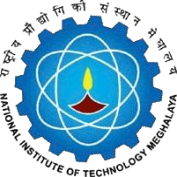 National Institute of Technology MeghalayaAn Institute of National ImportanceNational Institute of Technology MeghalayaAn Institute of National ImportanceNational Institute of Technology MeghalayaAn Institute of National ImportanceNational Institute of Technology MeghalayaAn Institute of National ImportanceNational Institute of Technology MeghalayaAn Institute of National ImportanceNational Institute of Technology MeghalayaAn Institute of National ImportanceNational Institute of Technology MeghalayaAn Institute of National ImportanceNational Institute of Technology MeghalayaAn Institute of National ImportanceNational Institute of Technology MeghalayaAn Institute of National ImportanceNational Institute of Technology MeghalayaAn Institute of National ImportanceNational Institute of Technology MeghalayaAn Institute of National ImportanceCURRICULUMCURRICULUMCURRICULUMProgrammeProgrammeProgrammeMaster of Technology Master of Technology Master of Technology Master of Technology Master of Technology Year of RegulationYear of RegulationYear of RegulationYear of RegulationYear of RegulationYear of Regulation         2018-19         2018-19         2018-19DepartmentDepartmentDepartmentCivil EngineeringCivil EngineeringCivil EngineeringCivil EngineeringCivil EngineeringSemesterSemesterSemesterSemesterSemesterSemesterI I I Course CodeCourse CodeCourse NameCourse NamePre-requisitePre-requisiteCredit StructureCredit StructureCredit StructureCredit StructureMarks DistributionMarks DistributionMarks DistributionMarks DistributionMarks DistributionMarks DistributionMarks DistributionCourse CodeCourse CodeCourse NameCourse NamePre-requisitePre-requisiteLTPCINTMIDMIDENDENDENDTotalCE 581CE 581Biological Process for Wastewater TreatmentBiological Process for Wastewater TreatmentNILNIL3003505050100100100200Course ObjectivesCourse ObjectivesTo learn the fundamentals of process kinetics and bioreactorsTo study about various biological treatment processes and its operations for the wastewater treatmentTo study about various biological treatment processes and its operations for the wastewater treatment. To explain the design principles and operational problems involved in various biological treatment processesTo Design and assess the operation of a biofilm system for wastewater treatmentTo learn the fundamentals of process kinetics and bioreactorsTo study about various biological treatment processes and its operations for the wastewater treatmentTo study about various biological treatment processes and its operations for the wastewater treatment. To explain the design principles and operational problems involved in various biological treatment processesTo Design and assess the operation of a biofilm system for wastewater treatmentTo learn the fundamentals of process kinetics and bioreactorsTo study about various biological treatment processes and its operations for the wastewater treatmentTo study about various biological treatment processes and its operations for the wastewater treatment. To explain the design principles and operational problems involved in various biological treatment processesTo Design and assess the operation of a biofilm system for wastewater treatmentCourse OutcomesCourse OutcomesCO1Able to describe the range of conventional and advanced biological treatment processes for the treatment of bulk organics, nutrients and micro pollutantsAble to describe the range of conventional and advanced biological treatment processes for the treatment of bulk organics, nutrients and micro pollutantsAble to describe the range of conventional and advanced biological treatment processes for the treatment of bulk organics, nutrients and micro pollutantsAble to describe the range of conventional and advanced biological treatment processes for the treatment of bulk organics, nutrients and micro pollutantsAble to describe the range of conventional and advanced biological treatment processes for the treatment of bulk organics, nutrients and micro pollutantsAble to describe the range of conventional and advanced biological treatment processes for the treatment of bulk organics, nutrients and micro pollutantsAble to describe the range of conventional and advanced biological treatment processes for the treatment of bulk organics, nutrients and micro pollutantsAble to describe the range of conventional and advanced biological treatment processes for the treatment of bulk organics, nutrients and micro pollutantsAble to describe the range of conventional and advanced biological treatment processes for the treatment of bulk organics, nutrients and micro pollutantsCourse ObjectivesCourse ObjectivesTo learn the fundamentals of process kinetics and bioreactorsTo study about various biological treatment processes and its operations for the wastewater treatmentTo study about various biological treatment processes and its operations for the wastewater treatment. To explain the design principles and operational problems involved in various biological treatment processesTo Design and assess the operation of a biofilm system for wastewater treatmentTo learn the fundamentals of process kinetics and bioreactorsTo study about various biological treatment processes and its operations for the wastewater treatmentTo study about various biological treatment processes and its operations for the wastewater treatment. To explain the design principles and operational problems involved in various biological treatment processesTo Design and assess the operation of a biofilm system for wastewater treatmentTo learn the fundamentals of process kinetics and bioreactorsTo study about various biological treatment processes and its operations for the wastewater treatmentTo study about various biological treatment processes and its operations for the wastewater treatment. To explain the design principles and operational problems involved in various biological treatment processesTo Design and assess the operation of a biofilm system for wastewater treatmentCourse OutcomesCourse OutcomesCO2Able to design the biological reactors based on biokineticsAble to design the biological reactors based on biokineticsAble to design the biological reactors based on biokineticsAble to design the biological reactors based on biokineticsAble to design the biological reactors based on biokineticsAble to design the biological reactors based on biokineticsAble to design the biological reactors based on biokineticsAble to design the biological reactors based on biokineticsAble to design the biological reactors based on biokineticsCourse ObjectivesCourse ObjectivesTo learn the fundamentals of process kinetics and bioreactorsTo study about various biological treatment processes and its operations for the wastewater treatmentTo study about various biological treatment processes and its operations for the wastewater treatment. To explain the design principles and operational problems involved in various biological treatment processesTo Design and assess the operation of a biofilm system for wastewater treatmentTo learn the fundamentals of process kinetics and bioreactorsTo study about various biological treatment processes and its operations for the wastewater treatmentTo study about various biological treatment processes and its operations for the wastewater treatment. To explain the design principles and operational problems involved in various biological treatment processesTo Design and assess the operation of a biofilm system for wastewater treatmentTo learn the fundamentals of process kinetics and bioreactorsTo study about various biological treatment processes and its operations for the wastewater treatmentTo study about various biological treatment processes and its operations for the wastewater treatment. To explain the design principles and operational problems involved in various biological treatment processesTo Design and assess the operation of a biofilm system for wastewater treatmentCourse OutcomesCourse OutcomesCO3Able to select appropriate processes for specific applications, and have some knowledge of practical design considerationsAble to select appropriate processes for specific applications, and have some knowledge of practical design considerationsAble to select appropriate processes for specific applications, and have some knowledge of practical design considerationsAble to select appropriate processes for specific applications, and have some knowledge of practical design considerationsAble to select appropriate processes for specific applications, and have some knowledge of practical design considerationsAble to select appropriate processes for specific applications, and have some knowledge of practical design considerationsAble to select appropriate processes for specific applications, and have some knowledge of practical design considerationsAble to select appropriate processes for specific applications, and have some knowledge of practical design considerationsAble to select appropriate processes for specific applications, and have some knowledge of practical design considerationsCourse ObjectivesCourse ObjectivesTo learn the fundamentals of process kinetics and bioreactorsTo study about various biological treatment processes and its operations for the wastewater treatmentTo study about various biological treatment processes and its operations for the wastewater treatment. To explain the design principles and operational problems involved in various biological treatment processesTo Design and assess the operation of a biofilm system for wastewater treatmentTo learn the fundamentals of process kinetics and bioreactorsTo study about various biological treatment processes and its operations for the wastewater treatmentTo study about various biological treatment processes and its operations for the wastewater treatment. To explain the design principles and operational problems involved in various biological treatment processesTo Design and assess the operation of a biofilm system for wastewater treatmentTo learn the fundamentals of process kinetics and bioreactorsTo study about various biological treatment processes and its operations for the wastewater treatmentTo study about various biological treatment processes and its operations for the wastewater treatment. To explain the design principles and operational problems involved in various biological treatment processesTo Design and assess the operation of a biofilm system for wastewater treatmentCourse OutcomesCourse OutcomesCO4Able to execute and asses the performance of bioreactors in laboratory scaleAble to execute and asses the performance of bioreactors in laboratory scaleAble to execute and asses the performance of bioreactors in laboratory scaleAble to execute and asses the performance of bioreactors in laboratory scaleAble to execute and asses the performance of bioreactors in laboratory scaleAble to execute and asses the performance of bioreactors in laboratory scaleAble to execute and asses the performance of bioreactors in laboratory scaleAble to execute and asses the performance of bioreactors in laboratory scaleAble to execute and asses the performance of bioreactors in laboratory scaleCourse ObjectivesCourse ObjectivesTo learn the fundamentals of process kinetics and bioreactorsTo study about various biological treatment processes and its operations for the wastewater treatmentTo study about various biological treatment processes and its operations for the wastewater treatment. To explain the design principles and operational problems involved in various biological treatment processesTo Design and assess the operation of a biofilm system for wastewater treatmentTo learn the fundamentals of process kinetics and bioreactorsTo study about various biological treatment processes and its operations for the wastewater treatmentTo study about various biological treatment processes and its operations for the wastewater treatment. To explain the design principles and operational problems involved in various biological treatment processesTo Design and assess the operation of a biofilm system for wastewater treatmentTo learn the fundamentals of process kinetics and bioreactorsTo study about various biological treatment processes and its operations for the wastewater treatmentTo study about various biological treatment processes and its operations for the wastewater treatment. To explain the design principles and operational problems involved in various biological treatment processesTo Design and assess the operation of a biofilm system for wastewater treatmentCourse OutcomesCourse OutcomesCO5Able to design and optimise biological wastewater treatment processes.Able to design and optimise biological wastewater treatment processes.Able to design and optimise biological wastewater treatment processes.Able to design and optimise biological wastewater treatment processes.Able to design and optimise biological wastewater treatment processes.Able to design and optimise biological wastewater treatment processes.Able to design and optimise biological wastewater treatment processes.Able to design and optimise biological wastewater treatment processes.Able to design and optimise biological wastewater treatment processes.SYLLABUSSYLLABUSSYLLABUSSYLLABUSSYLLABUSSYLLABUSSYLLABUSSYLLABUSSYLLABUSSYLLABUSSYLLABUSSYLLABUSSYLLABUSSYLLABUSSYLLABUSSYLLABUSSYLLABUSNo.ContentContentContentContentContentContentContentContentContentContentContentHoursHoursHoursCOsCOsIIntroduction:Need for wastewater treatment, Need for sludge treatment, Benefits of biological wastewater treatment, Overview of wastewater treatment processesIntroduction:Need for wastewater treatment, Need for sludge treatment, Benefits of biological wastewater treatment, Overview of wastewater treatment processesIntroduction:Need for wastewater treatment, Need for sludge treatment, Benefits of biological wastewater treatment, Overview of wastewater treatment processesIntroduction:Need for wastewater treatment, Need for sludge treatment, Benefits of biological wastewater treatment, Overview of wastewater treatment processesIntroduction:Need for wastewater treatment, Need for sludge treatment, Benefits of biological wastewater treatment, Overview of wastewater treatment processesIntroduction:Need for wastewater treatment, Need for sludge treatment, Benefits of biological wastewater treatment, Overview of wastewater treatment processesIntroduction:Need for wastewater treatment, Need for sludge treatment, Benefits of biological wastewater treatment, Overview of wastewater treatment processesIntroduction:Need for wastewater treatment, Need for sludge treatment, Benefits of biological wastewater treatment, Overview of wastewater treatment processesIntroduction:Need for wastewater treatment, Need for sludge treatment, Benefits of biological wastewater treatment, Overview of wastewater treatment processesIntroduction:Need for wastewater treatment, Need for sludge treatment, Benefits of biological wastewater treatment, Overview of wastewater treatment processesIntroduction:Need for wastewater treatment, Need for sludge treatment, Benefits of biological wastewater treatment, Overview of wastewater treatment processes222CO1, CO 2CO1, CO 2IIWater and wastewater quality parameter:DO and pH, Solids: total, dissolved, volatile and fixed solids, Organic carbon: BOD, COD and TOC, Nitrogen: Total Kjeldahl Nitrogen (TKN), Ammonia-nitrogen (NH3N), Nitrite-nitrogen (NO2N) and Nitrate-nitrogen (NO3N), Phosphorous, Microbial analysis: Most probable number (MPN)Water and wastewater quality parameter:DO and pH, Solids: total, dissolved, volatile and fixed solids, Organic carbon: BOD, COD and TOC, Nitrogen: Total Kjeldahl Nitrogen (TKN), Ammonia-nitrogen (NH3N), Nitrite-nitrogen (NO2N) and Nitrate-nitrogen (NO3N), Phosphorous, Microbial analysis: Most probable number (MPN)Water and wastewater quality parameter:DO and pH, Solids: total, dissolved, volatile and fixed solids, Organic carbon: BOD, COD and TOC, Nitrogen: Total Kjeldahl Nitrogen (TKN), Ammonia-nitrogen (NH3N), Nitrite-nitrogen (NO2N) and Nitrate-nitrogen (NO3N), Phosphorous, Microbial analysis: Most probable number (MPN)Water and wastewater quality parameter:DO and pH, Solids: total, dissolved, volatile and fixed solids, Organic carbon: BOD, COD and TOC, Nitrogen: Total Kjeldahl Nitrogen (TKN), Ammonia-nitrogen (NH3N), Nitrite-nitrogen (NO2N) and Nitrate-nitrogen (NO3N), Phosphorous, Microbial analysis: Most probable number (MPN)Water and wastewater quality parameter:DO and pH, Solids: total, dissolved, volatile and fixed solids, Organic carbon: BOD, COD and TOC, Nitrogen: Total Kjeldahl Nitrogen (TKN), Ammonia-nitrogen (NH3N), Nitrite-nitrogen (NO2N) and Nitrate-nitrogen (NO3N), Phosphorous, Microbial analysis: Most probable number (MPN)Water and wastewater quality parameter:DO and pH, Solids: total, dissolved, volatile and fixed solids, Organic carbon: BOD, COD and TOC, Nitrogen: Total Kjeldahl Nitrogen (TKN), Ammonia-nitrogen (NH3N), Nitrite-nitrogen (NO2N) and Nitrate-nitrogen (NO3N), Phosphorous, Microbial analysis: Most probable number (MPN)Water and wastewater quality parameter:DO and pH, Solids: total, dissolved, volatile and fixed solids, Organic carbon: BOD, COD and TOC, Nitrogen: Total Kjeldahl Nitrogen (TKN), Ammonia-nitrogen (NH3N), Nitrite-nitrogen (NO2N) and Nitrate-nitrogen (NO3N), Phosphorous, Microbial analysis: Most probable number (MPN)Water and wastewater quality parameter:DO and pH, Solids: total, dissolved, volatile and fixed solids, Organic carbon: BOD, COD and TOC, Nitrogen: Total Kjeldahl Nitrogen (TKN), Ammonia-nitrogen (NH3N), Nitrite-nitrogen (NO2N) and Nitrate-nitrogen (NO3N), Phosphorous, Microbial analysis: Most probable number (MPN)Water and wastewater quality parameter:DO and pH, Solids: total, dissolved, volatile and fixed solids, Organic carbon: BOD, COD and TOC, Nitrogen: Total Kjeldahl Nitrogen (TKN), Ammonia-nitrogen (NH3N), Nitrite-nitrogen (NO2N) and Nitrate-nitrogen (NO3N), Phosphorous, Microbial analysis: Most probable number (MPN)Water and wastewater quality parameter:DO and pH, Solids: total, dissolved, volatile and fixed solids, Organic carbon: BOD, COD and TOC, Nitrogen: Total Kjeldahl Nitrogen (TKN), Ammonia-nitrogen (NH3N), Nitrite-nitrogen (NO2N) and Nitrate-nitrogen (NO3N), Phosphorous, Microbial analysis: Most probable number (MPN)Water and wastewater quality parameter:DO and pH, Solids: total, dissolved, volatile and fixed solids, Organic carbon: BOD, COD and TOC, Nitrogen: Total Kjeldahl Nitrogen (TKN), Ammonia-nitrogen (NH3N), Nitrite-nitrogen (NO2N) and Nitrate-nitrogen (NO3N), Phosphorous, Microbial analysis: Most probable number (MPN)555CO2, CO3, CO4CO2, CO3, CO4IIIProcess Analysis:Rate of reaction, Order of reaction, Effect of temperature on reaction rate, Enzyme Reaction and kinetics, Types of reactors: CSTR and plug flow reactor, Reactor analysis, Residence timeProcess Analysis:Rate of reaction, Order of reaction, Effect of temperature on reaction rate, Enzyme Reaction and kinetics, Types of reactors: CSTR and plug flow reactor, Reactor analysis, Residence timeProcess Analysis:Rate of reaction, Order of reaction, Effect of temperature on reaction rate, Enzyme Reaction and kinetics, Types of reactors: CSTR and plug flow reactor, Reactor analysis, Residence timeProcess Analysis:Rate of reaction, Order of reaction, Effect of temperature on reaction rate, Enzyme Reaction and kinetics, Types of reactors: CSTR and plug flow reactor, Reactor analysis, Residence timeProcess Analysis:Rate of reaction, Order of reaction, Effect of temperature on reaction rate, Enzyme Reaction and kinetics, Types of reactors: CSTR and plug flow reactor, Reactor analysis, Residence timeProcess Analysis:Rate of reaction, Order of reaction, Effect of temperature on reaction rate, Enzyme Reaction and kinetics, Types of reactors: CSTR and plug flow reactor, Reactor analysis, Residence timeProcess Analysis:Rate of reaction, Order of reaction, Effect of temperature on reaction rate, Enzyme Reaction and kinetics, Types of reactors: CSTR and plug flow reactor, Reactor analysis, Residence timeProcess Analysis:Rate of reaction, Order of reaction, Effect of temperature on reaction rate, Enzyme Reaction and kinetics, Types of reactors: CSTR and plug flow reactor, Reactor analysis, Residence timeProcess Analysis:Rate of reaction, Order of reaction, Effect of temperature on reaction rate, Enzyme Reaction and kinetics, Types of reactors: CSTR and plug flow reactor, Reactor analysis, Residence timeProcess Analysis:Rate of reaction, Order of reaction, Effect of temperature on reaction rate, Enzyme Reaction and kinetics, Types of reactors: CSTR and plug flow reactor, Reactor analysis, Residence timeProcess Analysis:Rate of reaction, Order of reaction, Effect of temperature on reaction rate, Enzyme Reaction and kinetics, Types of reactors: CSTR and plug flow reactor, Reactor analysis, Residence time666CO2, CO3, CO4CO2, CO3, CO4IVBiological Systems: Overview and application in wastewater treatment, Biological growth and kinetics, Half-life and doubling time, Yield and decay, Monod’s kinetics, Estimation of kinetic parameters.Biological Systems: Overview and application in wastewater treatment, Biological growth and kinetics, Half-life and doubling time, Yield and decay, Monod’s kinetics, Estimation of kinetic parameters.Biological Systems: Overview and application in wastewater treatment, Biological growth and kinetics, Half-life and doubling time, Yield and decay, Monod’s kinetics, Estimation of kinetic parameters.Biological Systems: Overview and application in wastewater treatment, Biological growth and kinetics, Half-life and doubling time, Yield and decay, Monod’s kinetics, Estimation of kinetic parameters.Biological Systems: Overview and application in wastewater treatment, Biological growth and kinetics, Half-life and doubling time, Yield and decay, Monod’s kinetics, Estimation of kinetic parameters.Biological Systems: Overview and application in wastewater treatment, Biological growth and kinetics, Half-life and doubling time, Yield and decay, Monod’s kinetics, Estimation of kinetic parameters.Biological Systems: Overview and application in wastewater treatment, Biological growth and kinetics, Half-life and doubling time, Yield and decay, Monod’s kinetics, Estimation of kinetic parameters.Biological Systems: Overview and application in wastewater treatment, Biological growth and kinetics, Half-life and doubling time, Yield and decay, Monod’s kinetics, Estimation of kinetic parameters.Biological Systems: Overview and application in wastewater treatment, Biological growth and kinetics, Half-life and doubling time, Yield and decay, Monod’s kinetics, Estimation of kinetic parameters.Biological Systems: Overview and application in wastewater treatment, Biological growth and kinetics, Half-life and doubling time, Yield and decay, Monod’s kinetics, Estimation of kinetic parameters.Biological Systems: Overview and application in wastewater treatment, Biological growth and kinetics, Half-life and doubling time, Yield and decay, Monod’s kinetics, Estimation of kinetic parameters.666CO4, CO5,CO4, CO5,VAerobic Process:Suspended growth processes: Ponds and lagoons, Activated sludge process: Process description and its modifications, Substrate utilization and biomass growth, Process design, Hydraulic and Solids residence time, Activated sludge process with and without biomass recirculation, Efficiency and loading criteria, Effect of temperature on process performance, Trouble shooting, Attached growth processes: Rotating biological contactor (RBC), Trickling filterAerobic Process:Suspended growth processes: Ponds and lagoons, Activated sludge process: Process description and its modifications, Substrate utilization and biomass growth, Process design, Hydraulic and Solids residence time, Activated sludge process with and without biomass recirculation, Efficiency and loading criteria, Effect of temperature on process performance, Trouble shooting, Attached growth processes: Rotating biological contactor (RBC), Trickling filterAerobic Process:Suspended growth processes: Ponds and lagoons, Activated sludge process: Process description and its modifications, Substrate utilization and biomass growth, Process design, Hydraulic and Solids residence time, Activated sludge process with and without biomass recirculation, Efficiency and loading criteria, Effect of temperature on process performance, Trouble shooting, Attached growth processes: Rotating biological contactor (RBC), Trickling filterAerobic Process:Suspended growth processes: Ponds and lagoons, Activated sludge process: Process description and its modifications, Substrate utilization and biomass growth, Process design, Hydraulic and Solids residence time, Activated sludge process with and without biomass recirculation, Efficiency and loading criteria, Effect of temperature on process performance, Trouble shooting, Attached growth processes: Rotating biological contactor (RBC), Trickling filterAerobic Process:Suspended growth processes: Ponds and lagoons, Activated sludge process: Process description and its modifications, Substrate utilization and biomass growth, Process design, Hydraulic and Solids residence time, Activated sludge process with and without biomass recirculation, Efficiency and loading criteria, Effect of temperature on process performance, Trouble shooting, Attached growth processes: Rotating biological contactor (RBC), Trickling filterAerobic Process:Suspended growth processes: Ponds and lagoons, Activated sludge process: Process description and its modifications, Substrate utilization and biomass growth, Process design, Hydraulic and Solids residence time, Activated sludge process with and without biomass recirculation, Efficiency and loading criteria, Effect of temperature on process performance, Trouble shooting, Attached growth processes: Rotating biological contactor (RBC), Trickling filterAerobic Process:Suspended growth processes: Ponds and lagoons, Activated sludge process: Process description and its modifications, Substrate utilization and biomass growth, Process design, Hydraulic and Solids residence time, Activated sludge process with and without biomass recirculation, Efficiency and loading criteria, Effect of temperature on process performance, Trouble shooting, Attached growth processes: Rotating biological contactor (RBC), Trickling filterAerobic Process:Suspended growth processes: Ponds and lagoons, Activated sludge process: Process description and its modifications, Substrate utilization and biomass growth, Process design, Hydraulic and Solids residence time, Activated sludge process with and without biomass recirculation, Efficiency and loading criteria, Effect of temperature on process performance, Trouble shooting, Attached growth processes: Rotating biological contactor (RBC), Trickling filterAerobic Process:Suspended growth processes: Ponds and lagoons, Activated sludge process: Process description and its modifications, Substrate utilization and biomass growth, Process design, Hydraulic and Solids residence time, Activated sludge process with and without biomass recirculation, Efficiency and loading criteria, Effect of temperature on process performance, Trouble shooting, Attached growth processes: Rotating biological contactor (RBC), Trickling filterAerobic Process:Suspended growth processes: Ponds and lagoons, Activated sludge process: Process description and its modifications, Substrate utilization and biomass growth, Process design, Hydraulic and Solids residence time, Activated sludge process with and without biomass recirculation, Efficiency and loading criteria, Effect of temperature on process performance, Trouble shooting, Attached growth processes: Rotating biological contactor (RBC), Trickling filterAerobic Process:Suspended growth processes: Ponds and lagoons, Activated sludge process: Process description and its modifications, Substrate utilization and biomass growth, Process design, Hydraulic and Solids residence time, Activated sludge process with and without biomass recirculation, Efficiency and loading criteria, Effect of temperature on process performance, Trouble shooting, Attached growth processes: Rotating biological contactor (RBC), Trickling filter666CO4, CO5CO4, CO5VIAnaerobic Processes:Process description, Process design, Startup and operation, High-rate anaerobic processes, Biofilm and biofloc processes, Loading criteria and biogas generation rate, Biogas yield and composition, Biogas cleanup and use, Trouble shooting and maintenance, Sludge digestion, UASB, SBR etc,Anaerobic Processes:Process description, Process design, Startup and operation, High-rate anaerobic processes, Biofilm and biofloc processes, Loading criteria and biogas generation rate, Biogas yield and composition, Biogas cleanup and use, Trouble shooting and maintenance, Sludge digestion, UASB, SBR etc,Anaerobic Processes:Process description, Process design, Startup and operation, High-rate anaerobic processes, Biofilm and biofloc processes, Loading criteria and biogas generation rate, Biogas yield and composition, Biogas cleanup and use, Trouble shooting and maintenance, Sludge digestion, UASB, SBR etc,Anaerobic Processes:Process description, Process design, Startup and operation, High-rate anaerobic processes, Biofilm and biofloc processes, Loading criteria and biogas generation rate, Biogas yield and composition, Biogas cleanup and use, Trouble shooting and maintenance, Sludge digestion, UASB, SBR etc,Anaerobic Processes:Process description, Process design, Startup and operation, High-rate anaerobic processes, Biofilm and biofloc processes, Loading criteria and biogas generation rate, Biogas yield and composition, Biogas cleanup and use, Trouble shooting and maintenance, Sludge digestion, UASB, SBR etc,Anaerobic Processes:Process description, Process design, Startup and operation, High-rate anaerobic processes, Biofilm and biofloc processes, Loading criteria and biogas generation rate, Biogas yield and composition, Biogas cleanup and use, Trouble shooting and maintenance, Sludge digestion, UASB, SBR etc,Anaerobic Processes:Process description, Process design, Startup and operation, High-rate anaerobic processes, Biofilm and biofloc processes, Loading criteria and biogas generation rate, Biogas yield and composition, Biogas cleanup and use, Trouble shooting and maintenance, Sludge digestion, UASB, SBR etc,Anaerobic Processes:Process description, Process design, Startup and operation, High-rate anaerobic processes, Biofilm and biofloc processes, Loading criteria and biogas generation rate, Biogas yield and composition, Biogas cleanup and use, Trouble shooting and maintenance, Sludge digestion, UASB, SBR etc,Anaerobic Processes:Process description, Process design, Startup and operation, High-rate anaerobic processes, Biofilm and biofloc processes, Loading criteria and biogas generation rate, Biogas yield and composition, Biogas cleanup and use, Trouble shooting and maintenance, Sludge digestion, UASB, SBR etc,Anaerobic Processes:Process description, Process design, Startup and operation, High-rate anaerobic processes, Biofilm and biofloc processes, Loading criteria and biogas generation rate, Biogas yield and composition, Biogas cleanup and use, Trouble shooting and maintenance, Sludge digestion, UASB, SBR etc,Anaerobic Processes:Process description, Process design, Startup and operation, High-rate anaerobic processes, Biofilm and biofloc processes, Loading criteria and biogas generation rate, Biogas yield and composition, Biogas cleanup and use, Trouble shooting and maintenance, Sludge digestion, UASB, SBR etc,666CO4, CO5CO4, CO5VIIDownstream Treatment:Need for nutrient removal, Nitrogen removal processes, Biological nitrification and denitrification, Phosphorus removal, DisinfectionDownstream Treatment:Need for nutrient removal, Nitrogen removal processes, Biological nitrification and denitrification, Phosphorus removal, DisinfectionDownstream Treatment:Need for nutrient removal, Nitrogen removal processes, Biological nitrification and denitrification, Phosphorus removal, DisinfectionDownstream Treatment:Need for nutrient removal, Nitrogen removal processes, Biological nitrification and denitrification, Phosphorus removal, DisinfectionDownstream Treatment:Need for nutrient removal, Nitrogen removal processes, Biological nitrification and denitrification, Phosphorus removal, DisinfectionDownstream Treatment:Need for nutrient removal, Nitrogen removal processes, Biological nitrification and denitrification, Phosphorus removal, DisinfectionDownstream Treatment:Need for nutrient removal, Nitrogen removal processes, Biological nitrification and denitrification, Phosphorus removal, DisinfectionDownstream Treatment:Need for nutrient removal, Nitrogen removal processes, Biological nitrification and denitrification, Phosphorus removal, DisinfectionDownstream Treatment:Need for nutrient removal, Nitrogen removal processes, Biological nitrification and denitrification, Phosphorus removal, DisinfectionDownstream Treatment:Need for nutrient removal, Nitrogen removal processes, Biological nitrification and denitrification, Phosphorus removal, DisinfectionDownstream Treatment:Need for nutrient removal, Nitrogen removal processes, Biological nitrification and denitrification, Phosphorus removal, Disinfection555CO4, CO5CO4, CO5Total HoursTotal HoursTotal HoursTotal HoursTotal HoursTotal HoursTotal HoursTotal HoursTotal HoursTotal HoursTotal HoursTotal Hours363636Essential ReadingsEssential ReadingsEssential ReadingsEssential ReadingsEssential ReadingsEssential ReadingsEssential ReadingsEssential ReadingsEssential ReadingsEssential ReadingsEssential ReadingsEssential ReadingsEssential ReadingsEssential ReadingsEssential ReadingsEssential ReadingsEssential ReadingsMetcalf & Eddy. Inc. George Tchobanoglous, Franklin Burton, H. David Stensel (2003). Wastewater Engineering: Treatment and Reuse. (4th Edition), McGraw-Hill International Edition, New York Metcalf & Eddy. Inc. George Tchobanoglous, Franklin Burton, H. David Stensel (2003). Wastewater Engineering: Treatment and Reuse. (4th Edition), McGraw-Hill International Edition, New York Metcalf & Eddy. Inc. George Tchobanoglous, Franklin Burton, H. David Stensel (2003). Wastewater Engineering: Treatment and Reuse. (4th Edition), McGraw-Hill International Edition, New York Metcalf & Eddy. Inc. George Tchobanoglous, Franklin Burton, H. David Stensel (2003). Wastewater Engineering: Treatment and Reuse. (4th Edition), McGraw-Hill International Edition, New York Metcalf & Eddy. Inc. George Tchobanoglous, Franklin Burton, H. David Stensel (2003). Wastewater Engineering: Treatment and Reuse. (4th Edition), McGraw-Hill International Edition, New York Metcalf & Eddy. Inc. George Tchobanoglous, Franklin Burton, H. David Stensel (2003). Wastewater Engineering: Treatment and Reuse. (4th Edition), McGraw-Hill International Edition, New York Metcalf & Eddy. Inc. George Tchobanoglous, Franklin Burton, H. David Stensel (2003). Wastewater Engineering: Treatment and Reuse. (4th Edition), McGraw-Hill International Edition, New York Metcalf & Eddy. Inc. George Tchobanoglous, Franklin Burton, H. David Stensel (2003). Wastewater Engineering: Treatment and Reuse. (4th Edition), McGraw-Hill International Edition, New York Metcalf & Eddy. Inc. George Tchobanoglous, Franklin Burton, H. David Stensel (2003). Wastewater Engineering: Treatment and Reuse. (4th Edition), McGraw-Hill International Edition, New York Metcalf & Eddy. Inc. George Tchobanoglous, Franklin Burton, H. David Stensel (2003). Wastewater Engineering: Treatment and Reuse. (4th Edition), McGraw-Hill International Edition, New York Metcalf & Eddy. Inc. George Tchobanoglous, Franklin Burton, H. David Stensel (2003). Wastewater Engineering: Treatment and Reuse. (4th Edition), McGraw-Hill International Edition, New York Metcalf & Eddy. Inc. George Tchobanoglous, Franklin Burton, H. David Stensel (2003). Wastewater Engineering: Treatment and Reuse. (4th Edition), McGraw-Hill International Edition, New York Metcalf & Eddy. Inc. George Tchobanoglous, Franklin Burton, H. David Stensel (2003). Wastewater Engineering: Treatment and Reuse. (4th Edition), McGraw-Hill International Edition, New York Metcalf & Eddy. Inc. George Tchobanoglous, Franklin Burton, H. David Stensel (2003). Wastewater Engineering: Treatment and Reuse. (4th Edition), McGraw-Hill International Edition, New York Metcalf & Eddy. Inc. George Tchobanoglous, Franklin Burton, H. David Stensel (2003). Wastewater Engineering: Treatment and Reuse. (4th Edition), McGraw-Hill International Edition, New York Metcalf & Eddy. Inc. George Tchobanoglous, Franklin Burton, H. David Stensel (2003). Wastewater Engineering: Treatment and Reuse. (4th Edition), McGraw-Hill International Edition, New York Metcalf & Eddy. Inc. George Tchobanoglous, Franklin Burton, H. David Stensel (2003). Wastewater Engineering: Treatment and Reuse. (4th Edition), McGraw-Hill International Edition, New York Henze, M., Mark C. M. Van Loosdrecht, George A. Ekema, Damir Brdjanovic (1997). Biological Wastewater Treatment: Principles, Modelling and Design, IWA Publishing, London Henze, M., Mark C. M. Van Loosdrecht, George A. Ekema, Damir Brdjanovic (1997). Biological Wastewater Treatment: Principles, Modelling and Design, IWA Publishing, London Henze, M., Mark C. M. Van Loosdrecht, George A. Ekema, Damir Brdjanovic (1997). Biological Wastewater Treatment: Principles, Modelling and Design, IWA Publishing, London Henze, M., Mark C. M. Van Loosdrecht, George A. Ekema, Damir Brdjanovic (1997). Biological Wastewater Treatment: Principles, Modelling and Design, IWA Publishing, London Henze, M., Mark C. M. Van Loosdrecht, George A. Ekema, Damir Brdjanovic (1997). Biological Wastewater Treatment: Principles, Modelling and Design, IWA Publishing, London Henze, M., Mark C. M. Van Loosdrecht, George A. Ekema, Damir Brdjanovic (1997). Biological Wastewater Treatment: Principles, Modelling and Design, IWA Publishing, London Henze, M., Mark C. M. Van Loosdrecht, George A. Ekema, Damir Brdjanovic (1997). Biological Wastewater Treatment: Principles, Modelling and Design, IWA Publishing, London Henze, M., Mark C. M. Van Loosdrecht, George A. Ekema, Damir Brdjanovic (1997). Biological Wastewater Treatment: Principles, Modelling and Design, IWA Publishing, London Henze, M., Mark C. M. Van Loosdrecht, George A. Ekema, Damir Brdjanovic (1997). Biological Wastewater Treatment: Principles, Modelling and Design, IWA Publishing, London Henze, M., Mark C. M. Van Loosdrecht, George A. Ekema, Damir Brdjanovic (1997). Biological Wastewater Treatment: Principles, Modelling and Design, IWA Publishing, London Henze, M., Mark C. M. Van Loosdrecht, George A. Ekema, Damir Brdjanovic (1997). Biological Wastewater Treatment: Principles, Modelling and Design, IWA Publishing, London Henze, M., Mark C. M. Van Loosdrecht, George A. Ekema, Damir Brdjanovic (1997). Biological Wastewater Treatment: Principles, Modelling and Design, IWA Publishing, London Henze, M., Mark C. M. Van Loosdrecht, George A. Ekema, Damir Brdjanovic (1997). Biological Wastewater Treatment: Principles, Modelling and Design, IWA Publishing, London Henze, M., Mark C. M. Van Loosdrecht, George A. Ekema, Damir Brdjanovic (1997). Biological Wastewater Treatment: Principles, Modelling and Design, IWA Publishing, London Henze, M., Mark C. M. Van Loosdrecht, George A. Ekema, Damir Brdjanovic (1997). Biological Wastewater Treatment: Principles, Modelling and Design, IWA Publishing, London Henze, M., Mark C. M. Van Loosdrecht, George A. Ekema, Damir Brdjanovic (1997). Biological Wastewater Treatment: Principles, Modelling and Design, IWA Publishing, London Henze, M., Mark C. M. Van Loosdrecht, George A. Ekema, Damir Brdjanovic (1997). Biological Wastewater Treatment: Principles, Modelling and Design, IWA Publishing, London  Sawyer, C. N., Parkin, G. F. and McCarty, P. L. (2008). Chemistry for Environmental Engineering. New York: McGraw-Hill Sawyer, C. N., Parkin, G. F. and McCarty, P. L. (2008). Chemistry for Environmental Engineering. New York: McGraw-Hill Sawyer, C. N., Parkin, G. F. and McCarty, P. L. (2008). Chemistry for Environmental Engineering. New York: McGraw-Hill Sawyer, C. N., Parkin, G. F. and McCarty, P. L. (2008). Chemistry for Environmental Engineering. New York: McGraw-Hill Sawyer, C. N., Parkin, G. F. and McCarty, P. L. (2008). Chemistry for Environmental Engineering. New York: McGraw-Hill Sawyer, C. N., Parkin, G. F. and McCarty, P. L. (2008). Chemistry for Environmental Engineering. New York: McGraw-Hill Sawyer, C. N., Parkin, G. F. and McCarty, P. L. (2008). Chemistry for Environmental Engineering. New York: McGraw-Hill Sawyer, C. N., Parkin, G. F. and McCarty, P. L. (2008). Chemistry for Environmental Engineering. New York: McGraw-Hill Sawyer, C. N., Parkin, G. F. and McCarty, P. L. (2008). Chemistry for Environmental Engineering. New York: McGraw-Hill Sawyer, C. N., Parkin, G. F. and McCarty, P. L. (2008). Chemistry for Environmental Engineering. New York: McGraw-Hill Sawyer, C. N., Parkin, G. F. and McCarty, P. L. (2008). Chemistry for Environmental Engineering. New York: McGraw-Hill Sawyer, C. N., Parkin, G. F. and McCarty, P. L. (2008). Chemistry for Environmental Engineering. New York: McGraw-Hill Sawyer, C. N., Parkin, G. F. and McCarty, P. L. (2008). Chemistry for Environmental Engineering. New York: McGraw-Hill Sawyer, C. N., Parkin, G. F. and McCarty, P. L. (2008). Chemistry for Environmental Engineering. New York: McGraw-Hill Sawyer, C. N., Parkin, G. F. and McCarty, P. L. (2008). Chemistry for Environmental Engineering. New York: McGraw-Hill Sawyer, C. N., Parkin, G. F. and McCarty, P. L. (2008). Chemistry for Environmental Engineering. New York: McGraw-Hill Sawyer, C. N., Parkin, G. F. and McCarty, P. L. (2008). Chemistry for Environmental Engineering. New York: McGraw-HillSupplementary ReadingsSupplementary ReadingsSupplementary ReadingsSupplementary ReadingsSupplementary ReadingsSupplementary ReadingsSupplementary ReadingsSupplementary ReadingsSupplementary ReadingsSupplementary ReadingsSupplementary ReadingsSupplementary ReadingsSupplementary ReadingsSupplementary ReadingsSupplementary ReadingsSupplementary ReadingsSupplementary ReadingsBailey, J. E. and Ollis, D. F. (1987). Biochemical Engineering Fundamentals. (2nd Edition). New York: McGraw-Hill InternationalBailey, J. E. and Ollis, D. F. (1987). Biochemical Engineering Fundamentals. (2nd Edition). New York: McGraw-Hill InternationalBailey, J. E. and Ollis, D. F. (1987). Biochemical Engineering Fundamentals. (2nd Edition). New York: McGraw-Hill InternationalBailey, J. E. and Ollis, D. F. (1987). Biochemical Engineering Fundamentals. (2nd Edition). New York: McGraw-Hill InternationalBailey, J. E. and Ollis, D. F. (1987). Biochemical Engineering Fundamentals. (2nd Edition). New York: McGraw-Hill InternationalBailey, J. E. and Ollis, D. F. (1987). Biochemical Engineering Fundamentals. (2nd Edition). New York: McGraw-Hill InternationalBailey, J. E. and Ollis, D. F. (1987). Biochemical Engineering Fundamentals. (2nd Edition). New York: McGraw-Hill InternationalBailey, J. E. and Ollis, D. F. (1987). Biochemical Engineering Fundamentals. (2nd Edition). New York: McGraw-Hill InternationalBailey, J. E. and Ollis, D. F. (1987). Biochemical Engineering Fundamentals. (2nd Edition). New York: McGraw-Hill InternationalBailey, J. E. and Ollis, D. F. (1987). Biochemical Engineering Fundamentals. (2nd Edition). New York: McGraw-Hill InternationalBailey, J. E. and Ollis, D. F. (1987). Biochemical Engineering Fundamentals. (2nd Edition). New York: McGraw-Hill InternationalBailey, J. E. and Ollis, D. F. (1987). Biochemical Engineering Fundamentals. (2nd Edition). New York: McGraw-Hill InternationalBailey, J. E. and Ollis, D. F. (1987). Biochemical Engineering Fundamentals. (2nd Edition). New York: McGraw-Hill InternationalBailey, J. E. and Ollis, D. F. (1987). Biochemical Engineering Fundamentals. (2nd Edition). New York: McGraw-Hill InternationalBailey, J. E. and Ollis, D. F. (1987). Biochemical Engineering Fundamentals. (2nd Edition). New York: McGraw-Hill InternationalBailey, J. E. and Ollis, D. F. (1987). Biochemical Engineering Fundamentals. (2nd Edition). New York: McGraw-Hill InternationalBailey, J. E. and Ollis, D. F. (1987). Biochemical Engineering Fundamentals. (2nd Edition). New York: McGraw-Hill InternationalJohn Meurig Thomas, W. John Thomas; Principles and Practice of Heterogeneous Catalysis (PPHC), 2nd Edition, ISBN: 978-3-527-31458-4,John Meurig Thomas, W. John Thomas; Principles and Practice of Heterogeneous Catalysis (PPHC), 2nd Edition, ISBN: 978-3-527-31458-4,John Meurig Thomas, W. John Thomas; Principles and Practice of Heterogeneous Catalysis (PPHC), 2nd Edition, ISBN: 978-3-527-31458-4,John Meurig Thomas, W. John Thomas; Principles and Practice of Heterogeneous Catalysis (PPHC), 2nd Edition, ISBN: 978-3-527-31458-4,John Meurig Thomas, W. John Thomas; Principles and Practice of Heterogeneous Catalysis (PPHC), 2nd Edition, ISBN: 978-3-527-31458-4,John Meurig Thomas, W. John Thomas; Principles and Practice of Heterogeneous Catalysis (PPHC), 2nd Edition, ISBN: 978-3-527-31458-4,John Meurig Thomas, W. John Thomas; Principles and Practice of Heterogeneous Catalysis (PPHC), 2nd Edition, ISBN: 978-3-527-31458-4,John Meurig Thomas, W. John Thomas; Principles and Practice of Heterogeneous Catalysis (PPHC), 2nd Edition, ISBN: 978-3-527-31458-4,John Meurig Thomas, W. John Thomas; Principles and Practice of Heterogeneous Catalysis (PPHC), 2nd Edition, ISBN: 978-3-527-31458-4,John Meurig Thomas, W. John Thomas; Principles and Practice of Heterogeneous Catalysis (PPHC), 2nd Edition, ISBN: 978-3-527-31458-4,John Meurig Thomas, W. John Thomas; Principles and Practice of Heterogeneous Catalysis (PPHC), 2nd Edition, ISBN: 978-3-527-31458-4,John Meurig Thomas, W. John Thomas; Principles and Practice of Heterogeneous Catalysis (PPHC), 2nd Edition, ISBN: 978-3-527-31458-4,John Meurig Thomas, W. John Thomas; Principles and Practice of Heterogeneous Catalysis (PPHC), 2nd Edition, ISBN: 978-3-527-31458-4,John Meurig Thomas, W. John Thomas; Principles and Practice of Heterogeneous Catalysis (PPHC), 2nd Edition, ISBN: 978-3-527-31458-4,John Meurig Thomas, W. John Thomas; Principles and Practice of Heterogeneous Catalysis (PPHC), 2nd Edition, ISBN: 978-3-527-31458-4,John Meurig Thomas, W. John Thomas; Principles and Practice of Heterogeneous Catalysis (PPHC), 2nd Edition, ISBN: 978-3-527-31458-4,John Meurig Thomas, W. John Thomas; Principles and Practice of Heterogeneous Catalysis (PPHC), 2nd Edition, ISBN: 978-3-527-31458-4,Arceivala, S. J. and Asolekar, S. R., Wastewater Treatment for Pollution Control, 3rd Edition, McGraw-Hill Education (India) Pvt. Ltd., New Delhi, 2006.Arceivala, S. J. and Asolekar, S. R., Wastewater Treatment for Pollution Control, 3rd Edition, McGraw-Hill Education (India) Pvt. Ltd., New Delhi, 2006.Arceivala, S. J. and Asolekar, S. R., Wastewater Treatment for Pollution Control, 3rd Edition, McGraw-Hill Education (India) Pvt. Ltd., New Delhi, 2006.Arceivala, S. J. and Asolekar, S. R., Wastewater Treatment for Pollution Control, 3rd Edition, McGraw-Hill Education (India) Pvt. Ltd., New Delhi, 2006.Arceivala, S. J. and Asolekar, S. R., Wastewater Treatment for Pollution Control, 3rd Edition, McGraw-Hill Education (India) Pvt. Ltd., New Delhi, 2006.Arceivala, S. J. and Asolekar, S. R., Wastewater Treatment for Pollution Control, 3rd Edition, McGraw-Hill Education (India) Pvt. Ltd., New Delhi, 2006.Arceivala, S. J. and Asolekar, S. R., Wastewater Treatment for Pollution Control, 3rd Edition, McGraw-Hill Education (India) Pvt. Ltd., New Delhi, 2006.Arceivala, S. J. and Asolekar, S. R., Wastewater Treatment for Pollution Control, 3rd Edition, McGraw-Hill Education (India) Pvt. Ltd., New Delhi, 2006.Arceivala, S. J. and Asolekar, S. R., Wastewater Treatment for Pollution Control, 3rd Edition, McGraw-Hill Education (India) Pvt. Ltd., New Delhi, 2006.Arceivala, S. J. and Asolekar, S. R., Wastewater Treatment for Pollution Control, 3rd Edition, McGraw-Hill Education (India) Pvt. Ltd., New Delhi, 2006.Arceivala, S. J. and Asolekar, S. R., Wastewater Treatment for Pollution Control, 3rd Edition, McGraw-Hill Education (India) Pvt. Ltd., New Delhi, 2006.Arceivala, S. J. and Asolekar, S. R., Wastewater Treatment for Pollution Control, 3rd Edition, McGraw-Hill Education (India) Pvt. Ltd., New Delhi, 2006.Arceivala, S. J. and Asolekar, S. R., Wastewater Treatment for Pollution Control, 3rd Edition, McGraw-Hill Education (India) Pvt. Ltd., New Delhi, 2006.Arceivala, S. J. and Asolekar, S. R., Wastewater Treatment for Pollution Control, 3rd Edition, McGraw-Hill Education (India) Pvt. Ltd., New Delhi, 2006.Arceivala, S. J. and Asolekar, S. R., Wastewater Treatment for Pollution Control, 3rd Edition, McGraw-Hill Education (India) Pvt. Ltd., New Delhi, 2006.Arceivala, S. J. and Asolekar, S. R., Wastewater Treatment for Pollution Control, 3rd Edition, McGraw-Hill Education (India) Pvt. Ltd., New Delhi, 2006.Arceivala, S. J. and Asolekar, S. R., Wastewater Treatment for Pollution Control, 3rd Edition, McGraw-Hill Education (India) Pvt. Ltd., New Delhi, 2006.